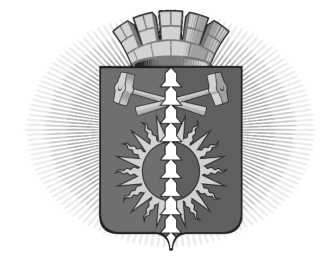 АДМИНИСТРАЦИЯ  ГОРОДСКОГО ОКРУГА ВЕРХНИЙ ТАГИЛПОСТАНОВЛЕНИЕг. Верхний ТагилО внесении изменений в постановление администрации городского округа Верхний Тагил от 19.08.2019 № 572 «Об утверждении муниципальнойадресной  программы «Переселение граждан на территории  городского округа Верхний Тагил из аварийного жилищного фонда в 2019-2024 годах» В соответствии с Федеральным законом от 21 июля 2007 года № 185-ФЗ «О Фонде содействия реформированию жилищно-коммунального хозяйства», в целях реализации Указа Президента Российской Федерации от 7 мая 2018 года №  204 «О национальных целях и стратегических задачах развития Российской Федерации на период до 2024 года», направленного на создание комфортных условий для проживания граждан,Постановлением Правительства Свердловской области от   24 октября 2013 года № 1296-ПП «Об утверждении государственной программы Свердловской области «Реализация основных направлений государственной политики в строительном комплексе Свердловской области до 2024 года»,Постановлением Правительства Свердловской области от 01 апреля 2019 года № 208-ПП «Об утверждении региональной адресной программ «Переселение граждан на территории Свердловской областииз аварийного жилищного фонда в 2019 - 2025 годах», решением Думы городского округа Верхний Тагил от 14 декабря 2018 года № 27/3 «Об утверждении Стратегии социально-экономического развития городского округа Верхний Тагил на период 2030 года»,Решением Думы городского округа Верхний Тагил от 17.12.2020г.       № 51/3  «О  бюджете городского  округа   Верхний  Тагил  на  2021 год и плановый период 2022 и 2023 годов», постановлением Администрации городского округа Верхний Тагил от 05 июня 2017 года  № 373 «Об утверждении Порядка формирования и реализации муниципальных программ городского округа Верхний Тагил», руководствуясь Уставом городского округа Верхний Тагил, Администрация городского округа Верхний ТагилПОСТАНОВЛЯЕТ:Внести в постановление администрации городского округа Верхний Тагил от 19.08.2019 № 572 «Об утверждении муниципальной адресной программы «Переселение граждан на территории городского округа Верхний Тагил из аварийного жилищного фонда в 2019-2024 годах» следующие изменения: 1.1.Паспорт муниципальной программы «Переселение граждан на территории  городского округа Верхний Тагил из аварийного жилищного фонда в 2019-2024 годах» читать в новой редакции (прилагается).1.2. Приложения № 1 и 3 к муниципальной адресной программе «Переселение граждан на территории городского округа Верхний Тагил из аварийного жилищного фонда в 2019-2024 годах читать в новой редакции (прилагаются).2. Разместить настоящее постановление на официальном сайте городского округа Верхний Тагил go-vtagil.ru.Глава городского округаВерхний Тагил 					подпись			В.Г. КириченкоПаспорт муниципальной программы«Переселение граждан на территории  городского округа Верхний Тагил из аварийного жилищного фонда в 2019-2024 годах» Приложение № 1 к ПрограммеЦели, задачи и целевые показатели реализации муниципальной адресной программы«Переселение граждан на территории городского округа Верхний Тагил из аварийного жилищного фондав 2019 - 2024 годах»Приложение № 3 к ПрограммеПлан реализации мероприятий по переселению граждан из аварийного жилищного фонда, признанного таковым до 1 января 2017 года, по способам переселенияФорма XLот 31.01.2022№ 64Наименование регионального проектаОбеспечение устойчивого сокращения непригодного для проживания жилищного фонда на территории Свердловской областиОснование для разработки региональной адресной программы «Переселение граждан на территории городского округа Верхний Тагил  из аварийного жилищного фонда в 2019 - 2024 годах»  (далее - Программа)1.Федеральный закон от 21 июля 2007 года          № 185-ФЗ «О Фонде содействия реформированию жилищно-коммунального хозяйства» (далее - Федеральный закон от 21 июля 2007 года № 185-ФЗ);2.Указ Президента Российской Федерации от 7 мая 2018 года № 204 «О национальных целях и стратегических задачах развития Российской Федерации на период до 2024 года»3.Постановлением Правительства Свердловской области от   24 октября 2013 года № 1296-ПП «Об утверждении государственной программы Свердловской области «Реализация основных направлений государственной политики в строительном комплексе Свердловской области до 2024 года»4.Постановлением Правительства Свердловской области от 01 апреля 2019 года № 208-ПП «Об утверждении региональной адресной программ «Переселение граждан на территории Свердловской областииз аварийного жилищного фонда в 2019 - 2025 годах»Разработчик  муниципальной адресной  программы                            Администрация городского округа Верхний ТагилГлавный распорядитель средств местного бюджета по Программе Администрация городского округа Верхний ТагилЦели и задачи Муниципальной адресной программы Цель муниципальной адресной программы:1.Финансовое и организационное обеспечение переселения граждан из многоквартирных домов, признанных до 01 января 2017 года в установленном порядке аварийными в связи с физическим износом в процессе их эксплуатации и подлежащими сносу или реконструкции.2.Улучшение жилищных условий граждан, проживающих на территории городского округа Верхний Тагил3.Повышение качества условий проживания населения городского округа Верхний Тагил за счет формирования благоприятной среды проживания гражданЗадача муниципальной адресной программы:1.Ликвидация аварийного жилья городского округа Верхний Тагил, признанного до 01 января 2017 года в установленном порядке аварийным в связи с физическим износом в процессе их эксплуатации и подлежащими сносу или реконструкции2.Переселение граждан из многоквартирных домов, признанных до 01 января 2017 года в установленном порядке аварийными в связи с физическим износом в процессе их эксплуатации и подлежащими сносу или реконструкции3. Приобретение жилых помещений гражданам, проживающим в многоквартирных домах, признанных до 01 января 2017 года в установленном порядке аварийными в связи с физическим износом в процессе их эксплуатации и подлежащими сносу или реконструкцииСроки реализации муниципальной программы            2019-2024 годыОценка эффективности социальных и экономических последствий реализации ПрограммыПереселение  граждан из жилых помещений в многоквартирных домах, признанных до 1 января 2017 года в установленном порядке аварийными в связи с физическим износом в процессе их эксплуатации и подлежащими сносу Объемы финансирования муниципальной программы по годам реализации, тыс. руб.     Общий объем финансирования Программы на 2019 - 2024 годы составляет  -10667659,37 рублей, в том числе:за счет средств Государственной корпорации «Фонд содействия реформированию жилищно-коммунального хозяйства» (далее - Фонд) – 9 365 713,22 рублей;за счет средств областного бюджета – 604 239,56 рублей;за счет средств местного бюджета – 697 706,59 рублей;в 2019 году:общий объем финансирования - 1989 344,17 рублей, в том числе:за счет средств Фонда - 1 850 090,08 рублей;за счет средств областного бюджета – 119 360,65 рублей;за счет средств местного бюджета – 19 893,44 рублейв 2020 году:общий объем финансирования - 0 рублей,в том числе:за счет средств Фонда - 0 рублей;за счет средств областного бюджета – 0 рублей;за счет средств местного бюджета – 0 рублей;в 2021 году:общий объем финансирования –597 000 рублей,в том числе:за счет средств Фонда - 0 рублей;за счет средств областного бюджета – 0 рублей;за счет средств местного бюджета – 597 000 рублей;в 2022 году:общий объем финансирования - 0 рублей,в том числе:за счет средств Фонда - 0 рублей;за счет средств областного бюджета – 0 рублей;за счет средств местного бюджета – 0 рублей;в 2023 году:общий объем финансирования - 0 рублей,в том числе:за счет средств Фонда - 0 рублей;за счет средств областного бюджета – 0 рублей;за счет средств местного бюджета – 0 рублей;в 2024 году:общий объем финансирования –8 081 315,20 рублей,в том числе:за счет средств Фонда –7 515 623,14 рублей;за счет средств областного бюджета – 484 878,91 рублей;за счет средств местного бюджета – 80 813,15 рублей.Адрес размещения муниципальной программы в сети Интернет Официальный сайт администрации городского округа: http://go-vtagil.ru№ строкиНаименование цели (целей) и задач, целевых показателейЕдиницаизмеренияЗначение целевого показателя реализации муниципальной программыЗначение целевого показателя реализации муниципальной программыЗначение целевого показателя реализации муниципальной программыЗначение целевого показателя реализации муниципальной программыЗначение целевого показателя реализации муниципальной программыЗначение целевого показателя реализации муниципальной программыИсточникзначенийпоказателей(**)№ строкиНаименование цели (целей) и задач, целевых показателейЕдиницаизмерения2019год2020год2021год2022год2023год2024годИсточникзначенийпоказателей(**)123456789101.Цель: Финансовое и организационное обеспечение переселения граждан из многоквартирных домов, признанных до 01 января 2017 года в установленном порядке аварийными в связи с физическим износом в процессе их эксплуатации и подлежащими сносу или реконструкции.Цель: Финансовое и организационное обеспечение переселения граждан из многоквартирных домов, признанных до 01 января 2017 года в установленном порядке аварийными в связи с физическим износом в процессе их эксплуатации и подлежащими сносу или реконструкции.Цель: Финансовое и организационное обеспечение переселения граждан из многоквартирных домов, признанных до 01 января 2017 года в установленном порядке аварийными в связи с физическим износом в процессе их эксплуатации и подлежащими сносу или реконструкции.Цель: Финансовое и организационное обеспечение переселения граждан из многоквартирных домов, признанных до 01 января 2017 года в установленном порядке аварийными в связи с физическим износом в процессе их эксплуатации и подлежащими сносу или реконструкции.Цель: Финансовое и организационное обеспечение переселения граждан из многоквартирных домов, признанных до 01 января 2017 года в установленном порядке аварийными в связи с физическим износом в процессе их эксплуатации и подлежащими сносу или реконструкции.Цель: Финансовое и организационное обеспечение переселения граждан из многоквартирных домов, признанных до 01 января 2017 года в установленном порядке аварийными в связи с физическим износом в процессе их эксплуатации и подлежащими сносу или реконструкции.Цель: Финансовое и организационное обеспечение переселения граждан из многоквартирных домов, признанных до 01 января 2017 года в установленном порядке аварийными в связи с физическим износом в процессе их эксплуатации и подлежащими сносу или реконструкции.Цель: Финансовое и организационное обеспечение переселения граждан из многоквартирных домов, признанных до 01 января 2017 года в установленном порядке аварийными в связи с физическим износом в процессе их эксплуатации и подлежащими сносу или реконструкции.Цель: Финансовое и организационное обеспечение переселения граждан из многоквартирных домов, признанных до 01 января 2017 года в установленном порядке аварийными в связи с физическим износом в процессе их эксплуатации и подлежащими сносу или реконструкции.  1.1.Задача 1:Ликвидация аварийного жилья городского округа Верхний Тагил, признанного до 01 января 2017 года в установленном порядке аварийным в связи с физическим износом в процессе их эксплуатации и подлежащими сносу или реконструкцииЗадача 1:Ликвидация аварийного жилья городского округа Верхний Тагил, признанного до 01 января 2017 года в установленном порядке аварийным в связи с физическим износом в процессе их эксплуатации и подлежащими сносу или реконструкцииЗадача 1:Ликвидация аварийного жилья городского округа Верхний Тагил, признанного до 01 января 2017 года в установленном порядке аварийным в связи с физическим износом в процессе их эксплуатации и подлежащими сносу или реконструкцииЗадача 1:Ликвидация аварийного жилья городского округа Верхний Тагил, признанного до 01 января 2017 года в установленном порядке аварийным в связи с физическим износом в процессе их эксплуатации и подлежащими сносу или реконструкцииЗадача 1:Ликвидация аварийного жилья городского округа Верхний Тагил, признанного до 01 января 2017 года в установленном порядке аварийным в связи с физическим износом в процессе их эксплуатации и подлежащими сносу или реконструкцииЗадача 1:Ликвидация аварийного жилья городского округа Верхний Тагил, признанного до 01 января 2017 года в установленном порядке аварийным в связи с физическим износом в процессе их эксплуатации и подлежащими сносу или реконструкцииЗадача 1:Ликвидация аварийного жилья городского округа Верхний Тагил, признанного до 01 января 2017 года в установленном порядке аварийным в связи с физическим износом в процессе их эксплуатации и подлежащими сносу или реконструкцииЗадача 1:Ликвидация аварийного жилья городского округа Верхний Тагил, признанного до 01 января 2017 года в установленном порядке аварийным в связи с физическим износом в процессе их эксплуатации и подлежащими сносу или реконструкцииЗадача 1:Ликвидация аварийного жилья городского округа Верхний Тагил, признанного до 01 января 2017 года в установленном порядке аварийным в связи с физическим износом в процессе их эксплуатации и подлежащими сносу или реконструкции  1.1.1.Целевой показатель 1. Удельный вес площади жилых помещений, признанных до 01 января 2017 года в установленном порядке аварийными в связи с физическим износом в процессе их эксплуатации и подлежащими сносу или реконструкции, от общего объема площади жилищного фондапроцентов0,030,05<1>; <2>; <3>2Цель 2. Улучшение жилищных условий граждан, проживающих на территории городского округа Верхний ТагилЦель 2. Улучшение жилищных условий граждан, проживающих на территории городского округа Верхний ТагилЦель 2. Улучшение жилищных условий граждан, проживающих на территории городского округа Верхний ТагилЦель 2. Улучшение жилищных условий граждан, проживающих на территории городского округа Верхний ТагилЦель 2. Улучшение жилищных условий граждан, проживающих на территории городского округа Верхний ТагилЦель 2. Улучшение жилищных условий граждан, проживающих на территории городского округа Верхний ТагилЦель 2. Улучшение жилищных условий граждан, проживающих на территории городского округа Верхний ТагилЦель 2. Улучшение жилищных условий граждан, проживающих на территории городского округа Верхний ТагилЦель 2. Улучшение жилищных условий граждан, проживающих на территории городского округа Верхний ТагилЦель 2. Улучшение жилищных условий граждан, проживающих на территории городского округа Верхний ТагилЦель 2. Улучшение жилищных условий граждан, проживающих на территории городского округа Верхний ТагилЦель 2. Улучшение жилищных условий граждан, проживающих на территории городского округа Верхний ТагилЦель 2. Улучшение жилищных условий граждан, проживающих на территории городского округа Верхний ТагилЦель 2. Улучшение жилищных условий граждан, проживающих на территории городского округа Верхний ТагилЦель 2. Улучшение жилищных условий граждан, проживающих на территории городского округа Верхний ТагилЦель 2. Улучшение жилищных условий граждан, проживающих на территории городского округа Верхний ТагилЦель 2. Улучшение жилищных условий граждан, проживающих на территории городского округа Верхний Тагил2.1.Задача 2. Переселение граждан из многоквартирных домов, признанных до 01 января 2017 года в установленном порядке аварийными в связи с физическим износом в процессе их эксплуатации и подлежащими сносу или реконструкцииЗадача 2. Переселение граждан из многоквартирных домов, признанных до 01 января 2017 года в установленном порядке аварийными в связи с физическим износом в процессе их эксплуатации и подлежащими сносу или реконструкцииЗадача 2. Переселение граждан из многоквартирных домов, признанных до 01 января 2017 года в установленном порядке аварийными в связи с физическим износом в процессе их эксплуатации и подлежащими сносу или реконструкцииЗадача 2. Переселение граждан из многоквартирных домов, признанных до 01 января 2017 года в установленном порядке аварийными в связи с физическим износом в процессе их эксплуатации и подлежащими сносу или реконструкцииЗадача 2. Переселение граждан из многоквартирных домов, признанных до 01 января 2017 года в установленном порядке аварийными в связи с физическим износом в процессе их эксплуатации и подлежащими сносу или реконструкцииЗадача 2. Переселение граждан из многоквартирных домов, признанных до 01 января 2017 года в установленном порядке аварийными в связи с физическим износом в процессе их эксплуатации и подлежащими сносу или реконструкцииЗадача 2. Переселение граждан из многоквартирных домов, признанных до 01 января 2017 года в установленном порядке аварийными в связи с физическим износом в процессе их эксплуатации и подлежащими сносу или реконструкцииЗадача 2. Переселение граждан из многоквартирных домов, признанных до 01 января 2017 года в установленном порядке аварийными в связи с физическим износом в процессе их эксплуатации и подлежащими сносу или реконструкцииЗадача 2. Переселение граждан из многоквартирных домов, признанных до 01 января 2017 года в установленном порядке аварийными в связи с физическим износом в процессе их эксплуатации и подлежащими сносу или реконструкцииЗадача 2. Переселение граждан из многоквартирных домов, признанных до 01 января 2017 года в установленном порядке аварийными в связи с физическим износом в процессе их эксплуатации и подлежащими сносу или реконструкцииЗадача 2. Переселение граждан из многоквартирных домов, признанных до 01 января 2017 года в установленном порядке аварийными в связи с физическим износом в процессе их эксплуатации и подлежащими сносу или реконструкцииЗадача 2. Переселение граждан из многоквартирных домов, признанных до 01 января 2017 года в установленном порядке аварийными в связи с физическим износом в процессе их эксплуатации и подлежащими сносу или реконструкцииЗадача 2. Переселение граждан из многоквартирных домов, признанных до 01 января 2017 года в установленном порядке аварийными в связи с физическим износом в процессе их эксплуатации и подлежащими сносу или реконструкцииЗадача 2. Переселение граждан из многоквартирных домов, признанных до 01 января 2017 года в установленном порядке аварийными в связи с физическим износом в процессе их эксплуатации и подлежащими сносу или реконструкцииЗадача 2. Переселение граждан из многоквартирных домов, признанных до 01 января 2017 года в установленном порядке аварийными в связи с физическим износом в процессе их эксплуатации и подлежащими сносу или реконструкцииЗадача 2. Переселение граждан из многоквартирных домов, признанных до 01 января 2017 года в установленном порядке аварийными в связи с физическим износом в процессе их эксплуатации и подлежащими сносу или реконструкцииЗадача 2. Переселение граждан из многоквартирных домов, признанных до 01 января 2017 года в установленном порядке аварийными в связи с физическим износом в процессе их эксплуатации и подлежащими сносу или реконструкции2.1.1.Целевой показатель 1. Количество расселяемых многоквартирных домов, признанных до 01 января 2017 года в установленном порядке аварийным в связи с физическим износом в процессе их эксплуатации и подлежащими сносу или реконструкцииединицединиц1144<2>; <3>; <4>2.1.2.Целевой показатель 2. Общая площадь расселяемых жилых помещений, признанных до  01 января 2017 года в установленном порядке аварийным в связи с физическим износом в процессе их эксплуатации и подлежащими сносу или реконструкциикв. мкв. м130130184184<2>; <3>; <4>2.1.3.Целевой показатель 3. Количество граждан, проживающих в домах, признанных в установленном порядке аварийными и подлежащими сносу в связи с физическим износом в процессе их эксплуатации и подлежащими сносу или реконструкциичеловекчеловек441010<2>; <3>; <4>3.Цель 3. Повышение качества условий проживания населения городского округа Верхний Тагил за счет формирования благоприятной среды проживания гражданЦель 3. Повышение качества условий проживания населения городского округа Верхний Тагил за счет формирования благоприятной среды проживания гражданЦель 3. Повышение качества условий проживания населения городского округа Верхний Тагил за счет формирования благоприятной среды проживания гражданЦель 3. Повышение качества условий проживания населения городского округа Верхний Тагил за счет формирования благоприятной среды проживания гражданЦель 3. Повышение качества условий проживания населения городского округа Верхний Тагил за счет формирования благоприятной среды проживания гражданЦель 3. Повышение качества условий проживания населения городского округа Верхний Тагил за счет формирования благоприятной среды проживания гражданЦель 3. Повышение качества условий проживания населения городского округа Верхний Тагил за счет формирования благоприятной среды проживания гражданЦель 3. Повышение качества условий проживания населения городского округа Верхний Тагил за счет формирования благоприятной среды проживания гражданЦель 3. Повышение качества условий проживания населения городского округа Верхний Тагил за счет формирования благоприятной среды проживания гражданЦель 3. Повышение качества условий проживания населения городского округа Верхний Тагил за счет формирования благоприятной среды проживания гражданЦель 3. Повышение качества условий проживания населения городского округа Верхний Тагил за счет формирования благоприятной среды проживания гражданЦель 3. Повышение качества условий проживания населения городского округа Верхний Тагил за счет формирования благоприятной среды проживания гражданЦель 3. Повышение качества условий проживания населения городского округа Верхний Тагил за счет формирования благоприятной среды проживания гражданЦель 3. Повышение качества условий проживания населения городского округа Верхний Тагил за счет формирования благоприятной среды проживания гражданЦель 3. Повышение качества условий проживания населения городского округа Верхний Тагил за счет формирования благоприятной среды проживания гражданЦель 3. Повышение качества условий проживания населения городского округа Верхний Тагил за счет формирования благоприятной среды проживания гражданЦель 3. Повышение качества условий проживания населения городского округа Верхний Тагил за счет формирования благоприятной среды проживания граждан3.1.Задача 3: Приобретение жилых помещений гражданам, проживающим в многоквартирных домах, признанных до 01 января 2017 года в установленном порядке аварийными в связи с физическим износом в процессе их эксплуатации и подлежащими сносу или реконструкцииЗадача 3: Приобретение жилых помещений гражданам, проживающим в многоквартирных домах, признанных до 01 января 2017 года в установленном порядке аварийными в связи с физическим износом в процессе их эксплуатации и подлежащими сносу или реконструкцииЗадача 3: Приобретение жилых помещений гражданам, проживающим в многоквартирных домах, признанных до 01 января 2017 года в установленном порядке аварийными в связи с физическим износом в процессе их эксплуатации и подлежащими сносу или реконструкцииЗадача 3: Приобретение жилых помещений гражданам, проживающим в многоквартирных домах, признанных до 01 января 2017 года в установленном порядке аварийными в связи с физическим износом в процессе их эксплуатации и подлежащими сносу или реконструкцииЗадача 3: Приобретение жилых помещений гражданам, проживающим в многоквартирных домах, признанных до 01 января 2017 года в установленном порядке аварийными в связи с физическим износом в процессе их эксплуатации и подлежащими сносу или реконструкцииЗадача 3: Приобретение жилых помещений гражданам, проживающим в многоквартирных домах, признанных до 01 января 2017 года в установленном порядке аварийными в связи с физическим износом в процессе их эксплуатации и подлежащими сносу или реконструкцииЗадача 3: Приобретение жилых помещений гражданам, проживающим в многоквартирных домах, признанных до 01 января 2017 года в установленном порядке аварийными в связи с физическим износом в процессе их эксплуатации и подлежащими сносу или реконструкцииЗадача 3: Приобретение жилых помещений гражданам, проживающим в многоквартирных домах, признанных до 01 января 2017 года в установленном порядке аварийными в связи с физическим износом в процессе их эксплуатации и подлежащими сносу или реконструкцииЗадача 3: Приобретение жилых помещений гражданам, проживающим в многоквартирных домах, признанных до 01 января 2017 года в установленном порядке аварийными в связи с физическим износом в процессе их эксплуатации и подлежащими сносу или реконструкцииЗадача 3: Приобретение жилых помещений гражданам, проживающим в многоквартирных домах, признанных до 01 января 2017 года в установленном порядке аварийными в связи с физическим износом в процессе их эксплуатации и подлежащими сносу или реконструкцииЗадача 3: Приобретение жилых помещений гражданам, проживающим в многоквартирных домах, признанных до 01 января 2017 года в установленном порядке аварийными в связи с физическим износом в процессе их эксплуатации и подлежащими сносу или реконструкцииЗадача 3: Приобретение жилых помещений гражданам, проживающим в многоквартирных домах, признанных до 01 января 2017 года в установленном порядке аварийными в связи с физическим износом в процессе их эксплуатации и подлежащими сносу или реконструкцииЗадача 3: Приобретение жилых помещений гражданам, проживающим в многоквартирных домах, признанных до 01 января 2017 года в установленном порядке аварийными в связи с физическим износом в процессе их эксплуатации и подлежащими сносу или реконструкцииЗадача 3: Приобретение жилых помещений гражданам, проживающим в многоквартирных домах, признанных до 01 января 2017 года в установленном порядке аварийными в связи с физическим износом в процессе их эксплуатации и подлежащими сносу или реконструкцииЗадача 3: Приобретение жилых помещений гражданам, проживающим в многоквартирных домах, признанных до 01 января 2017 года в установленном порядке аварийными в связи с физическим износом в процессе их эксплуатации и подлежащими сносу или реконструкцииЗадача 3: Приобретение жилых помещений гражданам, проживающим в многоквартирных домах, признанных до 01 января 2017 года в установленном порядке аварийными в связи с физическим износом в процессе их эксплуатации и подлежащими сносу или реконструкцииЗадача 3: Приобретение жилых помещений гражданам, проживающим в многоквартирных домах, признанных до 01 января 2017 года в установленном порядке аварийными в связи с физическим износом в процессе их эксплуатации и подлежащими сносу или реконструкции3.1.1.Целевой показатель 1. Количество приобретенных жилых помещений гражданам, переселяемым из аварийного жилищного фонда, признанного таковым до  01 января 2017 года Целевой показатель 1. Количество приобретенных жилых помещений гражданам, переселяемым из аварийного жилищного фонда, признанного таковым до  01 января 2017 года единицединиц2200<2><3><4><2><3><4>